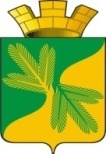 Ханты - Мансийский автономный округ – ЮграСоветский районАДМИНИСТРАЦИЯ ГОРОДСКОГО ПОСЕЛЕНИЯ ТАЁЖНЫЙПОСТАНОВЛЕНИЕ 30 декабря 2019 года				                                                              № 285О внесении изменений в постановление  администрации г.п Таёжный  № 285 от 14.11.2018г. «О муниципальной программе  «Управление муниципальными финансами городского поселения Таёжный»В соответствии с Бюджетным кодексом Российской Федерации, Федеральным законом от 06.10.2003 № 131-ФЗ «Об общих принципах организации местного самоуправления в Российской Федерации», Уставом городского поселения Таёжный, постановлением администрации городского поселения Таёжный от 18.10.2018 № 254 «О модельной муниципальной программе городского поселения Таёжный, порядке формирования, утверждения и реализации муниципальных программ городского поселения Таёжный»:1. Внести изменения в постановление администрации городского поселения Таёжный № 285 от 14.11.2018 «О муниципальной программе «Управление муниципальными финансами городского поселения Таёжный» изложив приложение в новой редакции (Приложение).2. Разместить настоящее постановление на официальном сайте городского поселения Таёжный.3. Настоящее постановление вступает в силу с момента подписания.4. Контроль исполнения настоящего постановления оставляю за собой.Глава городского поселения Таёжный                                                                     А.Р.АшировПриложениек постановлению администрации городского поселения Таёжныйот 30.12.2019 № 285Муниципальная программа «Управление муниципальнымифинансамигородского поселения Таёжный»Паспортмуниципальной программы городского поселения ТаёжныйРаздел 1.О стимулировании инвестиционной и инновационной деятельности, развитие конкуренции и негосударственного сектора экономики1.1.Формирование благоприятной деловой среды.Мероприятия, реализуемые в рамках Программы, не направлены на регулирование отношений в сфере предпринимательской деятельности.1.2.Инвестиционные проекты.Мероприятия, в рамках Программы, не предусматривают реализацию инвестиционных проектов.1.3.Развитие конкуренции.Мероприятия Программы не направлены на осуществление мер по развитию конкуренции и содействию импортозамещению в городском поселении Таёжный, реализацию стандарта развития конкуренции.Раздел 2. Механизм реализации муниципальной программы2.1.ФЭО как ответственный исполнитель Программы осуществляет управление ее реализацией, обладает правом вносить предложения об изменении объемов финансовых средств, направляемых на решение ее задач, обеспечивает координацию деятельности соисполнителей Программы.2.2.Финансирование мероприятий Программы осуществляется за счет средств бюджета городского поселения Таёжный, утвержденных решением Совета депутатов городского поселения Таёжный о бюджете городского поселения Таёжный. 2.3.Оценка исполнения основных мероприятий Программы основана на мониторинге целевых показателей государственной программы путем сопоставления фактически достигнутых целевых показателей с показателями, установленными при утверждении Программы.2.4.В соответствии с данными мониторинга по фактически достигнутым показателям реализации Программы в нее могут быть внесены изменения.2.5.Реализация отдельных основных мероприятий Программы осуществляется в соответствии с Бюджетным кодексом Российской Федерации, иными нормативно-правовыми актами, муниципальными правовыми актами. 2.6.Для реализации мероприятий Программы  исполнитель осуществляет:    2.6.1.Разработку проектов нормативных правовых актов городского поселения Таёжный, необходимых для выполнения Программы, и внесение их на рассмотрение в администрацию городского поселения Таёжный.    2.6.2.Взаимодействие с федеральными органами исполнительной власти, органами государственной власти и иными государственными органами автономного округа, органами государственной власти иных субъектов Российской Федерации, органами местного самоуправления муниципальных образований автономного округа, коммерческими и некоммерческими организациями по вопросам, относящимся 
к установленным сферам деятельности ФЭО.    2.6.3.Мониторинг поступлений доходов в консолидированный бюджет городского поселения Таёжный.    2.6.4.Разработку программ муниципальных внутренних заимствований городского поселения Таёжный и муниципальных гарантий городского поселения Таёжный на очередной финансовый год и плановый период.    2.6.5.Уточнение объемов финансирования по программным мероприятиям на очередной финансовый год и плановый период в соответствии с мониторингом фактически достигнутых результатов путем сопоставления их с целевыми показателями реализации Программы.    2.6.6.Управление Программой, эффективное использование средств, выделенных 
на реализацию программы.    2.6.7.Представление главе городского поселения Таёжный отчета о ходе реализации Программы.    2.6.8.Информирование общественности о ходе и результатах реализации Программы, финансировании программных мероприятий, в том числе о механизмах реализации отдельных мероприятий Программы.Целевые показатели результатов реализации Программы и ожидаемые результаты реализации Программы приведены в таблице 1.Таблица 1Целевые показатели муниципальной программыТаблица 2Перечень основных мероприятий муниципальной программы Наименование муниципальной программыУправление муниципальными финансами  городского поселения Таёжный (далее Программа)Дата утверждения муниципальной программы (наименование и номер муниципального правового акта)Постановление администрации городского поселения Таёжный от 14.11.2018г. №285, о внесении изменений от 25.10.2019 № 203.Разработчик муниципальной программыФинансово-экономический отдел администрации городского поселения Таёжный (далее ФЭО)Ответственный исполнитель муниципальной программыАдминистрация городского поселения ТаёжныйСоисполнители муниципальной программыФЭОЦели муниципальной программы1.Обеспечение долгосрочной сбалансированности и устойчивости бюджетной системы городского поселения Таёжный, повышение качества управления муниципальными финансами городского поселения Таёжный.2.Обеспечение условий для устойчивого исполнения расходных обязательств муниципального образования городское поселение Таёжный и повышения качества управления муниципальными финансами.Задачи муниципальной программы1. Долгосрочное бюджетное планирование и совершенствование системы распределения финансовых ресурсов между уровнями  бюджетной системы городского поселения Таёжный.2.Управление резервным фондом городского поселения Таёжный.Основные мероприятия1.Управление резервным фондом городского поселения Таёжный.2.Предоставление межбюджетных трансфертов из бюджета городского поселения Таёжный бюджету Советского района   для осуществления передаваемых полномочий.3.Предоставление иных межбюджетных трансфертов из бюджета городского поселения Таёжный бюджету Советского района   для осуществления полномочий по внешнему муниципальному финансовому контролю.4.Предоставление межбюджетных трансфертов из бюджета городского поселения Таёжный бюджету Советского района   для осуществления полномочий по владению, пользованию и распоряжению имуществом, находящимся в муниципальной собственности поселения, в части страхования муниципального имущества поселения.Наименование портфеля проектов, проекта, направленных в том числе
на реализацию в городском поселении Таёжный национальных проектов (программ) Российской ФедерацииЦелевые показатели муниципальной программы1.Достижение исполнения первоначальных плановых назначений по налоговым и неналоговым доходам (без учета штрафов, санкций, возмещения ущерба) на уровне не менее 100%.2.Исполнение расходных обязательств городского поселения Таёжныйза отчетный финансовый год в размере не менее 95% 
от бюджетных ассигнований, утвержденных решением о бюджете городского поселения Таёжный.3.Повышение среднего индекса качества финансового менеджмента главных распорядителей средств бюджета городского поселения Таёжный, главных администраторов доходов бюджета городского поселения Таёжный до 77 баллов.4.Снижение количества нарушений законодательства в финансово-бюджетной сфере, соблюдение финансовой дисциплины.5.Сохранение объема муниципального долга городского поселения Таёжный на уровне, не превышающем нормативно установленный уровень 50% к доходам бюджета городского поселения Таёжный без учета безвозмездных поступлений.6. Формирование единого информационного пространства и осуществление интеграции информационных потоков в сфере управления общественными финансами городского поселения Таёжный.7.Сокращение муниципальным образованием городское поселение Таёжный нарушений бюджетного законодательства до 0.8.Рост доли расхода бюджета муниципального образования городское поселение Таёжный, формируемого в рамках целевых программ до 95% к 2030 году.Сроки реализации муниципальной программы (разрабатывается на срок
от трех лет)2019-2025 годы и на период до 2030 годаПараметры финансового обеспечения муниципальной программыОбщий объем финансирования программы составляет  3 254,603 тыс. руб., в том числе:2019 год –300,8 тыс. руб.;2020 год – 87,666 тыс. руб.;2021 год – 989,854 тыс. руб.;2022 год – 1 796,283 тыс. руб.;2023 год – 10,000 тыс. руб.;2024 год – 10,000 тыс. руб.;2025 год – 10,000 тыс. руб.;2026-2030 годы – 50,000 тыс. руб.Бюджет городского поселения Таёжный – 3 254,603 тыс. руб., в том числе:2019 год –300,8 тыс. руб.;2020 год – 87,666 тыс. руб.;2021 год – 989,854 тыс. руб.;2022 год – 1 796,283 тыс. руб.;2023 год – 10,000 тыс. руб.;2024 год – 10,000 тыс. руб.;2025 год – 10,000 тыс. руб.;2026-2030 годы – 50,000 тыс. руб..Параметры финансового обеспечения портфеля проектов, проекта, направленных в том числе на реализацию национальных проектов (программ) Российской Федерации, реализуемых
в составе муниципальной программы№ № показателяНаименование целевых показателейБазовый показатель на начало реализации муниципальной программыЗначение показателя по годамЗначение показателя по годамЗначение показателя по годамЗначение показателя по годамЗначение показателя по годамЗначение показателя по годамЗначение показателя по годамЗначение показателя по годамЗначение показателя по годам№ № показателяНаименование целевых показателейБазовый показатель на начало реализации муниципальной программы2019 год2020 год2021год2022 год2023 год2024год2025год2026-2030годыЦелевое значение показателя на момент окончания реализации муниципальной программы1.Достижение исполнения первоначальных плановых назначений по налоговым и неналоговым доходам (без учета штрафов, санкций, возмещения ущерба) на уровне не менее 100%.
105,0>=100>=100>=100>=100>=100>=100>=100>=100>=1002.Исполнение расходных обязательств городского поселения Таёжный за отчетный финансовый год в размере не менее 95% 
от бюджетных ассигнований, утвержденных решением о бюджете городского поселения Таёжный97,1>=95>=95>=95>=95>=95>=95>=95>=951003.Повышение среднего индекса качества финансового менеджмента главных распорядителей средств бюджета городского поселения Таёжный, главных администраторов доходов бюджета городского поселения Таёжный до 77 баллов75,8767676,576,576,5777777774.Снижение количества нарушений законодательства в финансово-бюджетной сфере, соблюдение финансовой дисциплины00000000005.Сохранение объема муниципального долга городского поселения Таёжный на уровне, не превышающем нормативно установленный уровень 50% к доходам бюджета городского поселения Таёжный без учета безвозмездных поступлений, %0<=0<=0<=0<=0<=0<=0<=0<=006.Формирование единого информационного пространства и осуществление интеграции информационных потоков в сфере управления общественными финансами городского поселения Таёжный, %1001001001001001001001001001007.Сокращение муниципальным образованием городское поселение Таёжный нарушений бюджетного законодательства до 0.00000000008.Рост доли расхода бюджета муниципального образования городское поселение Таёжный, формируемого в рамках целевых программ до 95% к 2030 году33,935,036,037,038,039,040,041,042,095,0Номер основ-ногомеро-приятияОсновные мероприятия муниципальной программы (их связь с целевыми показателями муниципальной программы)Ответственный исполнитель/соисполнительИсточники финансированияФинансовые затраты на реализацию  (тыс. рублей)Финансовые затраты на реализацию  (тыс. рублей)Финансовые затраты на реализацию  (тыс. рублей)Финансовые затраты на реализацию  (тыс. рублей)Финансовые затраты на реализацию  (тыс. рублей)Финансовые затраты на реализацию  (тыс. рублей)Финансовые затраты на реализацию  (тыс. рублей)Финансовые затраты на реализацию  (тыс. рублей)Финансовые затраты на реализацию  (тыс. рублей)Финансовые затраты на реализацию  (тыс. рублей)Финансовые затраты на реализацию  (тыс. рублей)Номер основ-ногомеро-приятияОсновные мероприятия муниципальной программы (их связь с целевыми показателями муниципальной программы)Ответственный исполнитель/соисполнительИсточники финансированиявсегов том числев том числев том числев том числев том числев том числев том числев том числев том числев том числеНомер основ-ногомеро-приятияОсновные мероприятия муниципальной программы (их связь с целевыми показателями муниципальной программы)Ответственный исполнитель/соисполнительИсточники финансированиявсего2019 год2019 год2020 год2020 год2021 год2022 год2023 год2024 год2025 год2026-2030 годыЗадача 1. Долгосрочное бюджетное планирование и совершенствование системы распределения финансовых ресурсов между уровнями  бюджетной системы городского поселения ТаёжныйЗадача 1. Долгосрочное бюджетное планирование и совершенствование системы распределения финансовых ресурсов между уровнями  бюджетной системы городского поселения ТаёжныйЗадача 1. Долгосрочное бюджетное планирование и совершенствование системы распределения финансовых ресурсов между уровнями  бюджетной системы городского поселения ТаёжныйЗадача 1. Долгосрочное бюджетное планирование и совершенствование системы распределения финансовых ресурсов между уровнями  бюджетной системы городского поселения ТаёжныйЗадача 1. Долгосрочное бюджетное планирование и совершенствование системы распределения финансовых ресурсов между уровнями  бюджетной системы городского поселения ТаёжныйЗадача 1. Долгосрочное бюджетное планирование и совершенствование системы распределения финансовых ресурсов между уровнями  бюджетной системы городского поселения ТаёжныйЗадача 1. Долгосрочное бюджетное планирование и совершенствование системы распределения финансовых ресурсов между уровнями  бюджетной системы городского поселения ТаёжныйЗадача 1. Долгосрочное бюджетное планирование и совершенствование системы распределения финансовых ресурсов между уровнями  бюджетной системы городского поселения ТаёжныйЗадача 1. Долгосрочное бюджетное планирование и совершенствование системы распределения финансовых ресурсов между уровнями  бюджетной системы городского поселения ТаёжныйЗадача 1. Долгосрочное бюджетное планирование и совершенствование системы распределения финансовых ресурсов между уровнями  бюджетной системы городского поселения ТаёжныйЗадача 1. Долгосрочное бюджетное планирование и совершенствование системы распределения финансовых ресурсов между уровнями  бюджетной системы городского поселения ТаёжныйЗадача 1. Долгосрочное бюджетное планирование и совершенствование системы распределения финансовых ресурсов между уровнями  бюджетной системы городского поселения ТаёжныйЗадача 1. Долгосрочное бюджетное планирование и совершенствование системы распределения финансовых ресурсов между уровнями  бюджетной системы городского поселения ТаёжныйЗадача 1. Долгосрочное бюджетное планирование и совершенствование системы распределения финансовых ресурсов между уровнями  бюджетной системы городского поселения ТаёжныйЗадача 1. Долгосрочное бюджетное планирование и совершенствование системы распределения финансовых ресурсов между уровнями  бюджетной системы городского поселения Таёжный1.1.Предоставление межбюджетных трансфертов из бюджета городского поселения Таёжный бюджету Советского района   для осуществления передаваемых полномочий, осуществления полномочий по внешнему муниципальному финансовому контролю, по владению, пользованию и распоряжению имуществом, находящимся в муниципальной собственности поселения, в части страхования муниципального имущества поселенияАдминистрация городского поселения ТаёжныйВсего2985,403117,6117,687,66687,666989,8541796,28310,00010,00010,00050,0001.1.Предоставление межбюджетных трансфертов из бюджета городского поселения Таёжный бюджету Советского района   для осуществления передаваемых полномочий, осуществления полномочий по внешнему муниципальному финансовому контролю, по владению, пользованию и распоряжению имуществом, находящимся в муниципальной собственности поселения, в части страхования муниципального имущества поселенияАдминистрация городского поселения ТаёжныйБюджет городского поселения Таёжный2985,403117,6117,687,66687,666989,8541796,28310,00010,00010,00050,0001.2.Управление резервным фондом городского поселения ТаёжныйАдминистрация городского поселения ТаёжныйВсего96,00010,00010,00010,00010,00010,00010,0007,0007,0007,00035,000Итого по задаче 1Всего3081,403127,3127,397,66697,666999,8541806,28317,017,017,085,0Итого по задаче 1Бюджет городского поселения ТаёжныйЗадача 2. Управление резервным фондом городского поселения ТаёжныйЗадача 2. Управление резервным фондом городского поселения ТаёжныйЗадача 2. Управление резервным фондом городского поселения ТаёжныйЗадача 2. Управление резервным фондом городского поселения ТаёжныйЗадача 2. Управление резервным фондом городского поселения ТаёжныйЗадача 2. Управление резервным фондом городского поселения ТаёжныйЗадача 2. Управление резервным фондом городского поселения ТаёжныйЗадача 2. Управление резервным фондом городского поселения ТаёжныйЗадача 2. Управление резервным фондом городского поселения ТаёжныйЗадача 2. Управление резервным фондом городского поселения ТаёжныйЗадача 2. Управление резервным фондом городского поселения ТаёжныйЗадача 2. Управление резервным фондом городского поселения ТаёжныйЗадача 2. Управление резервным фондом городского поселения ТаёжныйЗадача 2. Управление резервным фондом городского поселения ТаёжныйЗадача 2. Управление резервным фондом городского поселения Таёжный2.1.Передача полномочий Советскому району в части доли со финансирования по программе «Формирование комфортной городской среды»Администрация городского поселения ТаёжныйВсего173,2173,2173,2173,20,0000,0000,0000,0000,0000,0000,0002.1.Передача полномочий Советскому району в части доли со финансирования по программе «Формирование комфортной городской среды»Администрация городского поселения ТаёжныйБюджет городского поселения Таёжный173,2173,2173,2173,20,0000,0000,0000,0000,0000,0000,000Итого по задаче 2Всего173,2173,2173,20,0000,0000,0000,0000,0000,0000,0000,000Итого по задаче 2Бюджет городского поселения Таёжный173,2173,2173,20,0000,0000,0000,0000,0000,0000,0000,000Всего по муниципальной программе:Всего по муниципальной программе:Всего3254,6033254,603300,887,66687,666989,8541796,28310,00010,00010,00050,000Всего по муниципальной программе:Всего по муниципальной программе:Бюджет городского поселения Таёжный3254,6033254,603300,887,66687,666989,8541796,28310,00010,00010,00050,000